  Mesto Nová Dubnica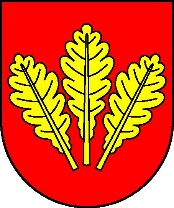       Mestský úrad, Trenčianska 45/41, 018 51  Nová DubnicaČíslo: OSO/2023		                                                                      Nová Dubnica, 28.09.2023Uznesenie  Mestského zastupiteľstva v Novej Dubnici zo dňa  27. septembra  202310. Návrh VZN č.    /2023 o doplnení a zmene VZN č. 1/2018 - Prevádzkový poriadok pohrebísk na území mesta Nová Dubnica U z n e s e n i e  č. 75Mestské zastupiteľstvo na základe prerokovaného materiáluA/   s c h v a ľ u j e	VZN č. 6/2023 o doplnení a zmene VZN č. 1/2018 - Prevádzkový poriadok pohrebísk  na území mesta Nová Dubnica, ktoré tvorí Prílohu č. 1 tohto návrhu uznesenia. Dôvodová správaK bodu:  VZN č.  6/2023 o doplnení a zmene VZN č. 1/2018 - Prevádzkový poriadok pohrebísk na území mesta Nová DubnicaNávrh VZN č.  /2023 o doplnení a zmene VZN č. 1/2018 - Prevádzkový poriadok pohrebísk                       na území mesta Nová Dubnica (ďalej  len „Prevádzkový poriadok pohrebísk"), ktoré tvorí Prílohu  č. 1 tohto materiálu, je predložený mestskému zastupiteľstvu na prerokovanie z dôvodu, že od roku 2013 nebol upravený Cenník služieb prevádzkovateľa pohrebísk v meste Nová Dubnica. Predložený návrh  zohľadňuje súčasné podmienky ako je nárast vstupných nákladov a cien energií.Navrhovaná zmena a doplnenie Prevádzkového poriadku pohrebísk v platnom znení: 1. Príloha č. 1 - Cenník služieb prevádzkovateľa pohrebísk v meste Nová Dubnica sa mení a znie:Zapožičanie obradnej siene k obradu  30 € (pôvodne 25 €)  (v cene je zahrnutá príprava obradnej siene vrátane prípravy kondolenčnej knihy, zapožičanie inventáru potrebného k pohrebnému obradu, zapožičanie hudobnej aparatúry).Technická asistencia inej pohrebnej službe  20 €  (15  €) (v cene je zahrnutý dohľad personálu počas pohrebu, obsluha hudobnej aparatúry, vyvesenie oznamu o konaní pohrebu na informačnú tabuľu na pohrebisku, sprístupnenie domu smútku hodinu pred pohrebom, dezinfekcia chladiaceho boxu, kontrola a uzamknutie domu smútku po ukončení pohrebného obradu).Sprístupňovanie domu smútku a chladiaceho zariadenia pre uloženie pozostatkov, vrátane vedenia evidencie chladiaceho zariadenia: 10 € za 1 úkon   (10  €)Vizuálne zobrazovanie zosnulého s údajmi na LCD monitore 10 €   (8 €)Chladenie zosnulého (cena za každých začatých 24 hodín) 10 €   (5 €)Kopanie hrobu 180 cm  ručne  150 €   (100 €)Kopanie hrobu 220 cm  ručne  200 €   (130 €)Kopanie hrobu pre dieťa do 10 roku veku ručne  75 €   (50 €)Vykopanie jamy na urnu ručne 25 €   (10 €)Zasypanie hrobu ručne 180 cm hlboký 75 €   (50 €)Zasypanie hrobu ručne 220 hlboký     100 €   (60 €)Zasypanie hrobu detský  25 €  (20 €)Otvorenie a uzavretie hrobky 100 €   (100 €)14. Demontáž + montáž krycej dosky hr 3 cm 30 €   (30 €)15. Demontáž + montáž krycej dosky hr 5 – 7 cm 40 €   (40 €)16. Uloženie urny do hrobu 10 €   (7 €)17. Exhumácia dospelej osoby/dieťaťa  pred tlecou dobou  500 €   (300 €)18. Exhumácia dospelej osoby/dieťaťa  po tlecej dobe  250 €   (150 €)19. Dohľad výkopu a úpravy hrobu 10 €   ( 7 €)20. Réžia (vybavenie pietneho aktu + administratíva v prípade vykonávania pohrebného obradu        prevádzkovateľom)  50 €   (50 €)21. Odvoz prebytočnej zeminy 0,5 tony 30 €   (30 €)22. Zapožičanie, montáž a demontáž bednenia na hlinu 30 € (30 €)23. Príplatok za pohrebné služby v deň pracovného pokoja, pracovného voľna:po pracovnej dobe  25 %, pracovné voľno 50 %, pracovného pokoja 100 % k cene objednaných služieb. Netýka sa položky č. 3 v cenníku. Pracovná doba prevádzkovateľa pohrebiska je v pracovné dni (pondelok až piatok) od 8:00 do 16:00 hod.24. Stornovací poplatok  20 % z ceny objednaných služieb.Príloha č. 1  -   Návrh VZN č. 6   /2023 o doplnení a zmene VZN č. 1/2018 -  Prevádzkový poriadok pohrebísk na území mesta Nová DubnicaV Novej Dubnici dňa 19.09.2023Ing. Róbert Ruman, majetkové oddelenie  ....................................Ing. Peter Marušinec
                       primátor	Za správnosť:Ing. Dana Šťastnávedúca organizačno-správneho oddelenia Návrh VZN zverejnený na úradnej tabuli v meste Nová Dubnica dňa  12.09.2023   VZN zverejnené na úradnej tabuli v meste Nová Dubnica dňa   VZN nadobúda účinnosť dňa  Mestské zastupiteľstvo mesta Nová Dubnica na základe samosprávnej pôsobnosti podľa § 4 ods. 1 a § 6 ods. 1 zákona č. 369/1990 Zb. o obecnom zriadení v znení neskorších predpisov (ďalej  len „zákon o obecnom zriadení“) a podľa § 30 ods. 1 písm. a) zákona č. 131/2010 Z. z.   o pohrebníctve v znení neskorších predpisov (ďalej len „zákon o pohrebníctve“), vydáva totoVšeobecne záväzné nariadenie č.    6 /2023Mesta Nová Dubnicao doplnení a zmeneVšeobecne záväzného nariadenia Mesta Nová Dubnica č. 1/2018,   ktorým  sa určuje              Prevádzkový poriadok pohrebísk na území Mesta Nová DubnicaČlánok 1Predmet zmenyVšeobecné záväzné nariadenie ( VZN ) č. 1/2018 sa mení a dopĺňa nasledovne:1. 	Príloha č. 1 sa mení a znie:  Cenník služieb prevádzkovateľa pohrebísk v meste Nová Dubnica1.     	Zapožičanie obradnej siene k obradu  30 €  (v cene je zahrnutá príprava obradnej siene vrátane 	prípravy kondolenčnej knihy, zapožičanie inventáru potrebného k pohrebnému obradu, zapožičanie 	hudobnej aparatúry).2.	Technická asistencia inej pohrebnej službe  20  € (v cene je zahrnutý dohľad personálu počas pohrebu, 	obsluha hudobnej aparatúry, vyvesenie oznamu o konaní pohrebu na informačnú tabuľu na 	pohrebisku, sprístupnenie domu smútku hodinu pred pohrebom,  dezinfekcia chladiaceho boxu, 	kontrola a uzamknutie domu smútku po ukončení pohrebného obradu).3.	Sprístupňovanie domu smútku a chladiaceho zariadenia pre uloženie pozostatkov, vrátane vedenia evidencie chladiaceho zariadenia: 				10 € za 1 úkon4.   	Vizuálne zobrazovanie zosnulého s údajmi na LCD monitore	10 €5.   	Chladenie zosnulého (cena za každých začatých 24 hodín)		10 €6.   	Kopanie hrobu 180 cm  ručne					150 €7.   	Kopanie hrobu 220 cm  ručne					200 €8.   	Kopanie hrobu pre dieťa do 10 roku veku ručne			75 €9.   	Vykopanie jamy na urnu ručne					25 €10.  	Zasypanie hrobu ručne 180 cm hlboký				75 €11.  	Zasypanie hrobu ručne 220 hlboký					100 €12.  	Zasypanie hrobu detský						25 €13.  	Otvorenie a uzavretie hrobky						100 €14.    	Demontáž + montáž krycej dosky hr 3 cm				30 €15.     	Demontáž + montáž krycej dosky hr 5 – 7 cm			40 €16.   	Uloženie urny do hrobu						10 €17.      Exhumácia dospelej osoby/dieťaťa  pred tlecou dobou		500 €18.      Exhumácia dospelej osoby/dieťaťa  po tlecej dobe			250 €19.     	Dohľad výkopu a úpravy hrobu					10 €20.  	Réžia (vybavenie pietneho aktu + administratíva v prípade vykonávania pohrebného obradu prevádzkovateľom)							50 €21.   	Odvoz prebytočnej zeminy 0,5 tony					30 €22.   	Zapožičanie, montáž a demontáž bednenia na hlinu			30 €23.   	Príplatok za pohrebné služby v deň pracovného pokoja, pracovného voľna:po pracovnej dobe  25 %, pracovné voľno 50 %, pracovného pokoja 100 % k cene objednaných služieb. Netýka sa položky č. 3 v cenníku. Pracovná doba prevádzkovateľa pohrebiska je v pracovné dni (pondelok až piatok) od 8:00 do 16:00 hod.24.       Stornovací poplatok  20 % z ceny objednaných služieb.25.	Ceny služieb uvedených v bodoch 6 až 9 môžu byť  navýšené v opodstatnených prípadoch, t.z. v prípadoch nepredvídateľných okolností ( napr. kamenisté, tvrdé ílovité podložie a pod.) a budú účtované vo výške skutočne vynaložených nákladov prevádzkovateľom s predchádzajúcim súhlasom objednávateľa.Článok 2Záverečné ustanovenia1. Toto všeobecne záväzné nariadenie bolo schválené Mestským zastupiteľstvom mesta Nová Dubnica  dňa 27.09.2023 uznesením č. 75   a nadobúda účinnosť pätnástym dňom od jeho zverejnenia  na úradnej tabuli.